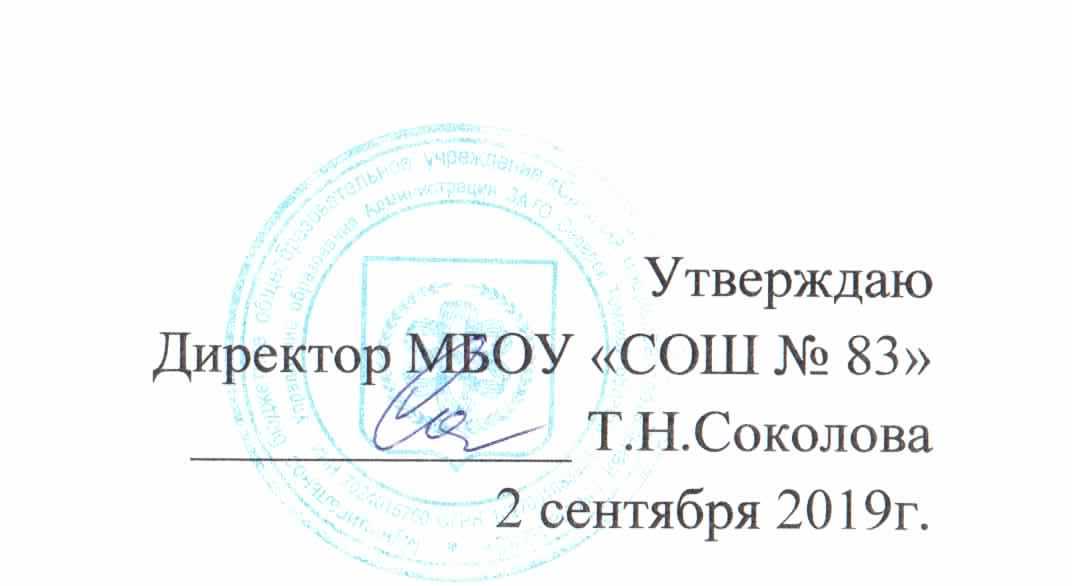 Учебный план по платным дополнительным образовательным услугам на 2019 – 2020 учебный годНаименование образовательной программы (ОП)НаправленностьФИО педагогаПериод освоения ОПКоличество учебных группКоличество занятий в месяц (дней)  Количество обучающихся в группе«Скоро в школу…» Социально-педагогическаяМашина М. С.Верховец Н.А.Жуковская В.В.Хавова И.А.1 год3415 – 25